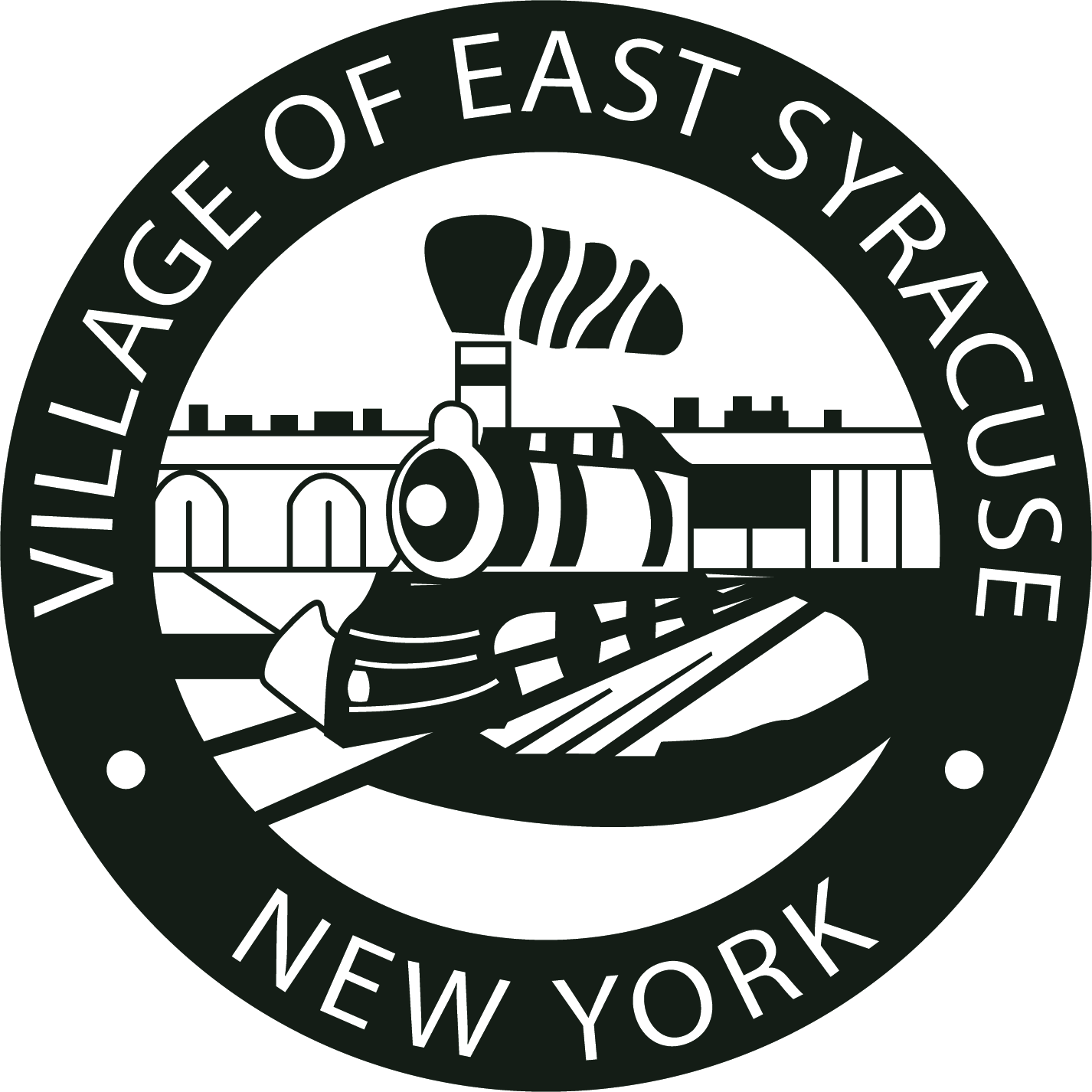 Village of East Syracuse204 North Center Street, East Syracuse, NY 13057Tel: 315-437-3541 Fax: 315-463-2150Special Board MeetingMonday April 15, 2024MINUTESPresent: Mayor Dadey, Deputy Mayor Albanese, Trustee Para, Trustee Plourde, Trustee MentAlso Present: Village Clerk Scafidi, Treasurer Renee StoneNon-Village Resident Herb SchrayshuenCalled to Order at 6:01pm/Roll Call/ Pledge of AllegianceMotion to approve Parks and Recreation to hold the Syracuse Mets Game Event on Sunday, May 19, 2024 from 12:00pm – 4:00pm at the NBT Bank Stadium. The cost for Village Residents is $10.00 and Non-Village Residents is $12.00. Registration and payment are required prior to the event. Motion By: Deputy Mayor Albanese2nd By: Trustee ParaPolling the Board: Yes     Motion CarriedMotion to accept the resignation of Michael Crowe, DPW laborer, effective April 15, 2024.Motion By: Deputy Mayor Albanese2nd By: Trustee ParaPolling the Board: Yes     Motion CarriedMotion to advertise for a Full-Time DPW laborer on Indeed.com.Motion By: Deputy Mayor Albanese2nd By: Trustee ParaPolling the Board: Yes     Motion CarriedMotion to approve the American Legion Post #359 to host the annual Memorial Day Parade on Monday May 27, 2024 at 1:00pm.Motion By: Trustee Ment2nd By: Deputy Mayor AlbanesePolling the Board: Yes     Motion CarriedMotion to approve payment of voucher #68154 payable to Wegmans Food Markets in the amount of $103.44 to pay account balance off and close the account. Motion By: Trustee Para2nd By: Trustee PlourdePolling the Board: Yes     Motion CarriedMotion to approve funding a Reserve account in the amount of $10,000 for Building Repairs from the 2023 budget.Motion By: Trustee Para2nd By: Deputy Mayor AlbanesePolling the Board: Yes     Motion CarriedMotion to re-allocate funds in the amount of $1,000.00 from account A.1325.0401 (Treasurer Office Supplies) into account A.1410.0417 (Village Clerk Publicity) to cover costs to advertise future meetings and future employment advertisements.Motion By: Trustee Ment                                                                                                                                                                       2nd By: Trustee PlourdePolling the Board: Yes     Motion CarriedClosed Special Meeting @ 6:04pmAdjourned @ 6:04pmMotion By: Trustee Ment2nd By: Trustee PlourdePolling the Board: Yes     Motion CarriedPublic CommentsHerb Schrayshuen:  I listened to the pre meetings on the tentative budget. I didn’t hear a line item in the code office budget allowing for the retention of an expert in trees, an arborist. I have a pending letter to the code office to investigate a dangerous tree on 106 West Avenue.Mayor Dadey: All of the trees are handled by our DPW. It is handled by Treelanders. It is not going to be in the code budget.  We have money in the DPW budget. Herb: I was here for the DPW budget and I didn’t hear it. Deputy Mayor Albanese: We are not hiring an arborist. No. That is not in the budget.  We have a tree line in the budget to take care of Village trees.Trustee Plourde: We wouldn’t keep someone like that on staff. Only the type of retaining services would be from a legal standpoint. Herb: Let me say it this way, the Village does not intend to retain an arborist to investigate the dangerous tree at 106 West Avenue that I sent to the code office?Trustee Plourde: That is a closed subject.Herb: Say that again. Trustee Plourde: That is a closed subject since before our time. Herb: No, I submitted on February 5th a letter outlining the dangers of the tree and requesting code enforcement action against the tree owner who refused to deal with the dangers that presents to the public and 6 properties. Trustee Plourde: Isn’t that part of a pre-existing situation?Herb: No, you already closed that. Last year in May, you said you would take no further action then. I have new information in the February request demonstrating it is danger and I am simply asking a budget question tonight. Did you allow for the budget to include retaining of an expert to examine that tree and render an opinion? YES or NO. Mayor Dadey: NOHerb: Alright, next question. It’s a budget question. Where is the Village’s Liability insurance budget line item? Which department does that reside?Mayor Dadey: We have different liability lines in our budget. What department are you speaking about?Herb: ok, I’m asking you what department. I didn’t hear in any of the meetings that I attended where the budget for the Village’s liability insurance is addressed.Mayor Dadey: We definitely have a liability budget.Herb: Which department is it in? or departments?Deputy Mayor Albanese: By departmentMayor Dadey: It is broken out. For instance, Fire department has their own liability line. Herb: I wasn’t interested in that one. Deputy Mayor Albanese: What one are you interested in?Herb: general liability for the Village.Treasurer Renee Stone: It’s one budget line and it incorporates all of the insurance payments.Herb: Ok, what department is it in?Renee Stone: It is not a specific department. Herb: I didn’t hear it in any of the department reviews.Trustee Plourde: It would have been at the Village level. Herb: was there a meeting?Trustee Ploude: Yes, it was posted. You didn’t come to that one. Herb: If I requested a copy of the Village budget, I would find it?Mayor Dadey: after the budget is adopted, you are more than welcome to come in and look at the Tentative budget we just put into place. Herb: ok, so I can only inspect after it is approved, or can I inspect the tentative budget?Deputy Mayor Albanese: the tentative budget is available at the office of the Village Clerk and can be inspected in the Village office during regular office hours.  That is per NYCOM (New York Conference of Mayors).Herb: I’ve seen that. If I submit a FOIL request, I can get a copy of it. Mayor Dadey: No. Herb: Why not?Mayor Dadey: The tentative budget does not leave this building. You may come in and look at it. Herb: So…and the basis for that in the context is?Deputy Mayor Albanese: That is the law.Herb: do you have a copy of that?Deputy Mayor Albanese: Sure. (hands him the copy)Herb: Village law?Deputy Mayor Albanese: That came right from New York State.Herb: OK, I’ll talk to the Clerk about making an appointment to inspect the budget. Deputy Mayor Albanese: It cannot leave the office and no pictures.Herb: No pictures can be taken of it?Trustee Plourde: No. Deputy Mayor Albanese: No, it is a temporary budget. Herb: Am I allowed to make notes?Deputy Mayor Albanese: absolutelyMayor Dadey: In our tentative budget right now, we are down from last year. We had to approve the tax cap in case we went over. By law, we had to do that.  Page 22 shows our liability insurance.Herb: is there a line item for Treelanders in the DPW budget?Deputy Mayor Albanese. Yes, there sure is.  Herb: Does that have a page reference?Trustee Plourde: Page 66Herb: How much is budgeted there?Trustee Plourde: $27,500.00